Описание значения цвета фона текста (если ваш текст не соответсвует значению - исправьте):Таким цветом пишете вопросыТаким цветом, когда все понятно и не сделаноТаким цветом, когда сделаноЗадачаФайловое хранилищеНастроить индивидуальный доступ к файлам и папкам на жестком диске - не в 1СОтдельно от конфигурации, без архивирования, чтобы пользователи 1С прямо из 1С могли пользоваться файлами, с учетом своих правА так же прицеплять файлы к 1С и чтобы она размещала в этом хранилище новые файлы и папки3 варианта доступа:Нет доступаПросмотрИзмененияСейчас это сделано так, дальше визуальную часть оставляемПомимо файлов картинок к карте заказов привязаны еще файлы оригинальных изображений этикетокСейчас файлы изображения хранятся по контрагентам / приладка / куча папок с изображениямисоздается руками, у всех есть полный доступЦель придти к следующему виду:Руками делать ничего нельзя - доступа нетВсе создается автоматически, доступ из 1С есть варианты доступа (открытие/изменения) обсуждаться будетХранение версий файлов после измененийКак вариант папку для временной работы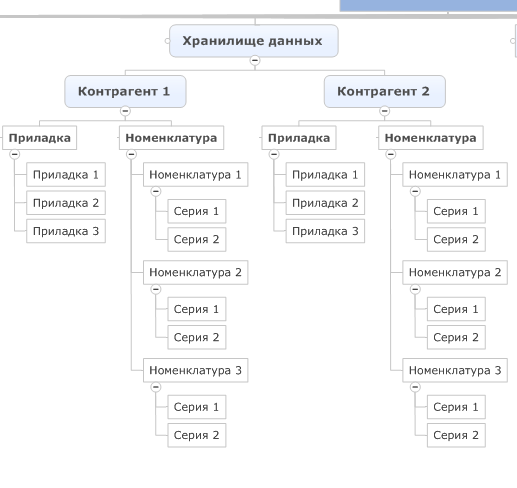 Трубуется возможность хранения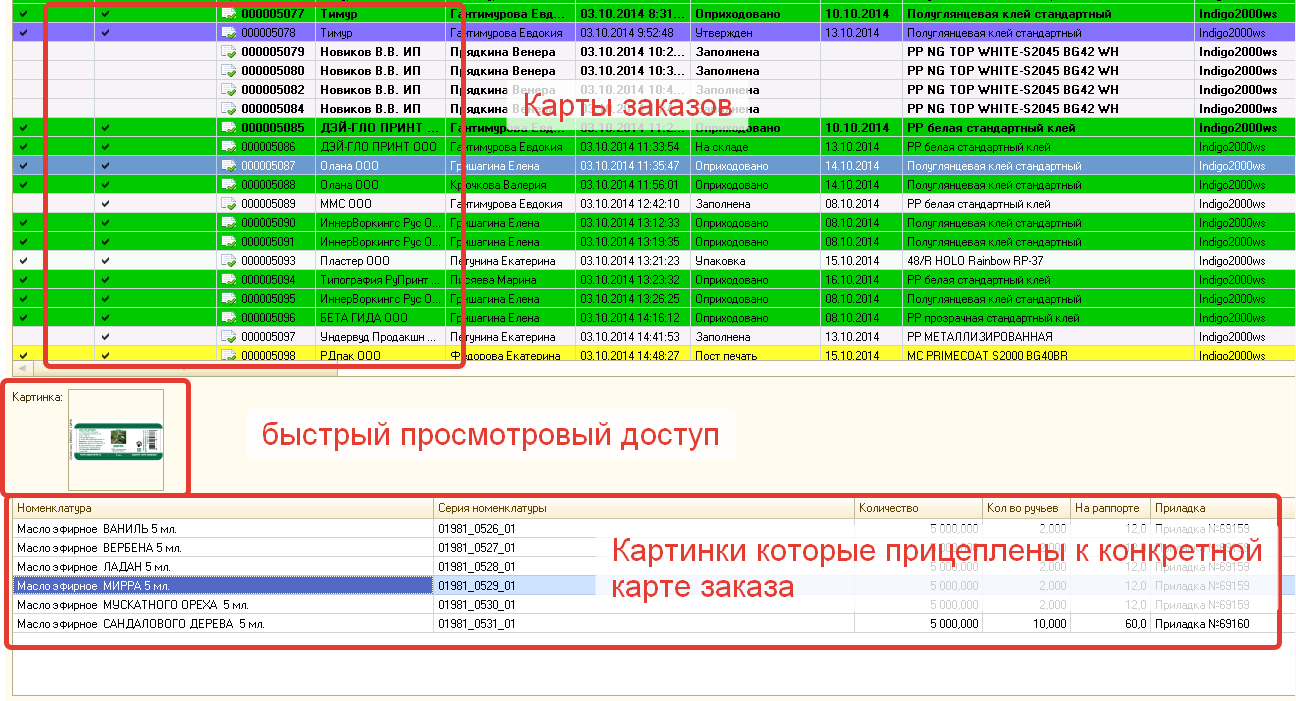 По этому заданию, у меня самый большой вопрос. Я пока не понимаю. что мы выиграем если разнесем приладки и этикетки в разные папки. (Кирилл)Важные моментыПри открытии из 1С файла с картинкой, если файла нет то база начинает тормозить (текущая)Учесть в новом механизме чтобы тормозов не было, если файла нет то выводить что файла нет а не циклом искать его
Вопрос:В номенклатере есть галка этикетка, если она ставится то обязательно мы должны подложить макет этой этикеткион может весить 20 мегабайт, и он может относится к многим номенклатурам(этикеткам)Понять как правильно хранить в этом случае данныеВопрос версионирования (даты прицепления файлов, хранить в 1С) и старые файлы тоже должны хранитьсяТо есть клиент выслал файл, мы его в 1С закинули, потом поменяли и опять закинули, оба файла должны быть доступны и если что должны мочь вернуться к первому файлу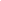 